Видеосеминар по аэромеханикеСеминар проходит в режиме телемоста ЦАГИ-ИТПМ СО РАН-СПбПУ-НИИМ МГУ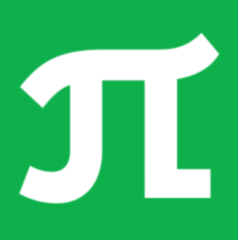 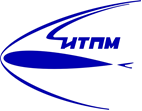 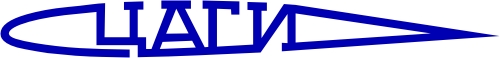 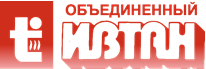 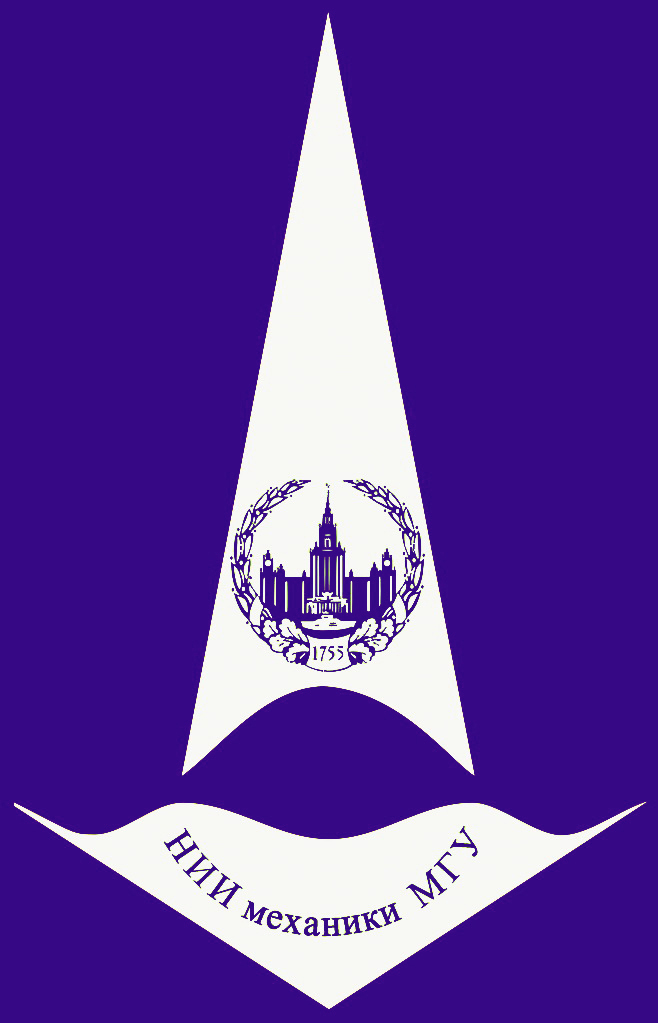    2 апреля          конференц-зал      в 11:002019                      корп. №8   2 апреля          конференц-зал      в 11:002019                      корп. №8АНАЛИЗ ЛОКАЛИЗАЦИИ ИМПУЛЬСНОГО ОБЪЕМНОГО РАЗРЯДА И ВОЗНИКАЮЩИХ УДАРНО-ВОЛНОВЫХ КОНФИГУРАЦИЙ (online - трансляция из МГУ)АНАЛИЗ ЛОКАЛИЗАЦИИ ИМПУЛЬСНОГО ОБЪЕМНОГО РАЗРЯДА И ВОЗНИКАЮЩИХ УДАРНО-ВОЛНОВЫХ КОНФИГУРАЦИЙ (online - трансляция из МГУ)Докладчик:Дорощенко Игорь Александрович (МГУ, Физический факультет)doroshchenko93@gmail.com 		doroshchenko93@gmail.com 		